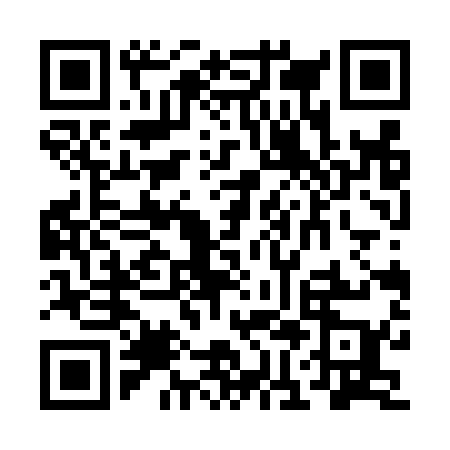 Ramadan times for Helfenberg, AustriaMon 11 Mar 2024 - Wed 10 Apr 2024High Latitude Method: Angle Based RulePrayer Calculation Method: Muslim World LeagueAsar Calculation Method: ShafiPrayer times provided by https://www.salahtimes.comDateDayFajrSuhurSunriseDhuhrAsrIftarMaghribIsha11Mon4:404:406:2412:133:236:036:037:4212Tue4:374:376:2212:133:246:056:057:4313Wed4:354:356:2012:133:256:066:067:4514Thu4:334:336:1812:123:266:086:087:4715Fri4:314:316:1612:123:276:096:097:4816Sat4:294:296:1412:123:286:116:117:5017Sun4:264:266:1212:123:296:126:127:5218Mon4:244:246:1012:113:306:146:147:5319Tue4:224:226:0812:113:316:156:157:5520Wed4:194:196:0612:113:326:176:177:5721Thu4:174:176:0412:103:326:186:187:5822Fri4:154:156:0112:103:336:206:208:0023Sat4:124:125:5912:103:346:216:218:0224Sun4:104:105:5712:103:356:236:238:0425Mon4:084:085:5512:093:366:246:248:0526Tue4:054:055:5312:093:376:266:268:0727Wed4:034:035:5112:093:376:276:278:0928Thu4:004:005:4912:083:386:296:298:1129Fri3:583:585:4712:083:396:306:308:1230Sat3:563:565:4512:083:406:326:328:1431Sun4:534:536:431:074:417:337:339:161Mon4:514:516:411:074:417:357:359:182Tue4:484:486:391:074:427:367:369:203Wed4:464:466:371:074:437:377:379:224Thu4:434:436:341:064:447:397:399:245Fri4:414:416:321:064:447:407:409:266Sat4:384:386:301:064:457:427:429:277Sun4:354:356:281:054:467:437:439:298Mon4:334:336:261:054:467:457:459:319Tue4:304:306:241:054:477:467:469:3310Wed4:284:286:221:054:487:487:489:35